Publicado en Madrid el 21/06/2017 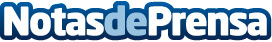 El 58% de los españoles ahorra a lo largo de todo el año para pagarse las vacaciones de veranoUno de cada tres españoles invertirá más de 1.000€ por persona en sus vacaciones de verano, que se verá reducido con respecto al año pasadoDatos de contacto:PANGEA The Travel StoreNota de prensa publicada en: https://www.notasdeprensa.es/el-58-de-los-espanoles-ahorra-a-lo-largo-de Categorias: Viaje Sociedad Entretenimiento Turismo http://www.notasdeprensa.es